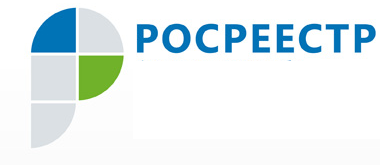 Пресс-релиз16.03.2018 Глава югорского Росреестра выразил обеспокоенность по вопросу оснащенности МФЦ Югры северным оборудованием, обеспечивающим бесперебойную работу по предоставлению гражданам государственных услуг РосреестраВ ходе заседания Комиссии по проведению административной реформы и повышению качества предоставления государственных и муниципальных услуг в Ханты-Мансийском автономном округе  руководитель Управления Росреестра по ХМАО – Югре Владимир Хапаев обратился к членам комиссии с предложением обеспечить многофункциональные центры Югры необходимым оборудованием для оказания услуг Росреестра. «В настоящее время  для обеспечения приема заявителей на площадках МФЦ Управлением предоставлено два сервера, на которых развернут программный комплекс ПК ПВД версии 3.4.1. Использование серверов Росреестра рассматривалось как временная мера,  не обеспечивающая должного быстродействия для бесперебойного приема-выдачи документов на площадках МФЦ,- рассказывает Владимир Хапаев. Руководитель Управления напомнил о необходимости выполнения условий исполнительской документации в части схемы  расположения приема-выдачи документов с организацией прямого канала связи между МФЦ и центральным узлом ФГИС ЕРГН. По Единого государственного реестра недвижимости словам, данная схема обеспечивает более эффективную доставку пакетов с заявлениями и исключает потери быстродействия из-за загрузки каналов связи Управления Росреестра,- пояснил свою позицию глава ведомства.       Пресс-служба Управления Росреестра по ХМАО – Югре   